Адрес: 633216, р.п. Линево  ориентир ул.   Листвянская, 1ИНН/КПП 5443003610/544301001Банк: филиал «Новосибирский» АО «ГЛОБЭКСБАНК» р/с: 40702810311030013297 к/с:30101810150040000747БИК: 045004747т/ф. 8(383-41) 5-62-32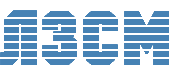 Прайс 01.01.2017Блоки вентиляционныеРазмерыЦена,шт1ВБ 300.6.302980х560х3006415ВБ300.80.402980х800х4006573,75БВ 30-1-12780х800х4006247,52ВБ 300.7.302980х720х3007992,52ВБ 300.9.302980х880х30089252ВБ 290.80.402850х800х40085002ВБ 280.80.402780х800х40085903ВБ 300.9.302980х880х3009203,75ВК15.14.341500х1380х3405416,25В28.14.342780х1380х34010281,25В30.14.342980х1380х34010828,75В28.9.302780х880х3004547,53ВБ 280.9.302780х880х30085903ВБК 150.9.301500х880х3004812,54ВБ 300.14.342980х1420х340166004ВБ 280.14.342780х1420х34015750Балки теплокамерРазмерыЦена,штБ-1          серия 3.006.1-2.87 в.61160х300х1501531,25Б-21480х300х2002700Б-31840х300х2504200Б-42160х300х3005700Б-52650х300х3007200Б-62780х300х30014400Б-73380х600х35020625Б-84250х600х45029225ПрогоныРазмерыЦена,штПРГ 28.1.3-4А    Серия 1.225-22780*120*3002112,5ПРГ 32.1.3-4А3180*120*4003000ПРГ 36.1.3-43580*120*4003687,5ПРГ 36.1.4-4т3580*120*4004675ПРГ 47.2.5-5-4 4700*200*50010562,5ПРГ 60.2.5-4АЗ5980х200х50016500ПРГ 60-2р-4АТ 1-15980*200*50021300Лотки РазмерыЦена,штЛ1-15/22980х420х3603687,5Л1д-15720х420х360712,5Л 1-8и    серия 3.006.1-2.875970х420х3606375Л 2-85970х570х3607125Л2-8/22970х570х3605062,5Л2-15/22970х570х3605125Л2д-15720х570х3601350Л2.302-М3020х1480х35031567,5Л 2.8   4500х540х5206775Л 3д-15720х780х3801306,25Л 4-85970х780х53013500Л 3-8/22990х780х3806187,5Л 4-8/22980х780х5306750Л 4д-8720х780х5301687,5Л4-155970х780х53011480Л4-15/22980х780х5306035Л4д-15720х780х5301480Л 5Д-8720х780х6801542,5Л 5-8/2          2980х780х6808250Л 6-85970х1160х53016875Л 6-8/22980х1160х5308437,5Л 6д-8720х1160х5302750Л 7-8/2        2980х1160х6809937,5Л 7д-8          серия 3.006.1-2.87720х1160х6802750Л 8-8/22980х1160х100011171,25Л8-15/22980х1160х100014550Л9-8/22990х1160х120015525Л 9-15/22980х1160х131020925Л 9д-15720х1160х13105225Л 11-85970х1480х70027000Л 11-8/22980х1480х70013500Л11д-8720х1480х7005563,75Л11-15/22985х1480х70021847,5Л 11д-8720х1480х7003375Л 12-3/22980х1480х88014987,5Л 12д-8720х1480х10104515Л 12-8/22980х1480х101018000Л 12-8и5970х1480х101016225Л 13-8/22980х1480х132022050Л 13-11/22980х1480х132023300Л 13д-11720х1480х13206187,5Л 14д-8720х1840х5704360Л 14-8/22980х1840х57017437,5Л 15-8/22980х1840х72019875Л 15д-15720х1840х7206958,75Л 15/2-3        серия 3.006.1-2.872980х1840х72013650Л 16д-8740х1840х10306570Л 16-8/22980х1840х103025962,5Л 16-5/22980х1840х103023625Л 16-15а5970х1840х103047250Л 16-11/22980х1840х103026250Л 17-8/22980х1840х133029312,5Л18-8/22980х1840х164033693,75Л 18д-8720х1840х16408471,25Л 19-155970х2160х74047250Л 20-11/25970х2160х104032312,5Л 20д-11/2720х2160х10409587,5Л 24-8/22980х2460х104034775Л 25-52970х2460х134035875Л 25-82970х2460х134016488,75Л29-82970х2780х136045797,5Л29д-8720х2780х136011635Л34-82970х3380х168029583,75Л34д-8720х3380х16807356,25ЛС 3-1  лоток сливной (водоотводной)3000х1000х60010875ЛС 3-2  лоток сливной (водоотводной)3000х1000х60011700ЛС 3-3  лоток сливной (водоотводной)3000х1000х60013487,5Лу 7-8       лоток угловой5970х1160х68013475Лу 7-8 н    лоток угловой5970х1160х68013475Лу 8-8       лоток угловой5970х1160х100013475Лу 8-8/2  лоток угловой2980х1160х100011237,5Лу 8-8 н    лоток угловой5970х1160х100013475Лу 12-8     лоток угловой5970х1480х101020487,5Лу 12-8 н  лоток угловой5970х1480х101020487,5Лу 13-8     лоток угловой5970х1480х132013475Лу 13-8 н   лоток угловой5970х1480х132013500ЛО 15-8/22970х1840х72025237,5Лоток междупутный тип II Н-1.51500х700х16009187,5Лоток телескопический Б7
 серия 3.503.1-66 в.71500х888/748х4002812,5Блок лотка Л-21990х880х6806741,25Лоток ЛК 300.30.30-1
  серия 3.006.1-82990х280х2802256,25Лоток ЛК 300.90.45-92990х880х4305873,75Лоток ЛК 300.60.30-32990х580х2803687,5Лоток ЛК 300.60.60-22990х580х5805812,5Лоток ЛК 300.60.60-32990х580х5805768,75Лоток ЛК 300.60.60-4 2990х580х5805768,75Лоток ЛК 300.90.60-12990х880х58011106,25Лоток ЛК 300.90.60-32990х880х58011106,25Лоток ЛК 300.90.60-42990х880х5807810Лоток ЛК 300.90.90-52990х880х88012818,75Лоток ЛК 300.90.90-22990х880х88012060Лоток ЛК 300.120.60-32990х1200х60012962,5Лоток ЛК 300.120.60-22990х1180х58010375Лоток ЛК 300.120.60-92990х1180х58011381,25Лоток ЛК 300.120.60-82990х1180х30010450Лоток ЛК 300.120.90-22990х1180х88013737,5Лоток ЛК 300.120.90-72990х1180х88011336,25Лоток ЛК 300.120.90-3 2990x1180x88016356,25Лоток ЛК 300.150.60-92990х1480х58021125Лоток ЛК 300.150.90-32990x1480x88021737,5Лоток ЛК 300.150.90-92990х1480х88017881,25Лоток ЛК 300.180.60-92990х1780х58020110Лоток ЛК 300.210.90-52990х2080х88027875Лоток ЛК 300.210.90-9а2990х2080х88034228,75Лоток ЛК 60.60-3740х580х5801575Лоток ЛК 75.60.30-3740х580х2802287,5Лоток ЛК 75.30.30-1740х280х280600Лоток ЛК 75.60.60-2740х580х5801400Лоток ЛК 75.90.60-3740x880x5802962,5Лоток ЛК 75.90.90-5740х880х8803050Лоток ЛК 75.90.90-2740х880х8802862,5Лоток ЛК 75.120.60-2740х1180х5802625Лоток ЛК 75.120.60-3740x1180x5803275Лоток ЛК 75.120.90-2740х1180х8803475Лоток ЛК 90.45-9880х740х4301123,75Лоток ЛК 75.120.90-3740x1180x8804468,75Лоток ЛК 75.150.90-3120x1480x8805468,75Лоток ЛК 75.180.60-9740х1780х5805072,5Лоток ЛК 75.210.90-5740х2080х8807143,75Плиты РазмерыЦена,штПО-1 серия 3.006.1-2.87 2300х2000х18021000ПО 2        1450х1500х1208600ПО-31750х1500х16010800ПО-42300х1500х20018300П-1  серия  3.503.1-66-11050х690х801015П 1-8 серия 3.006.1-2.87740х420х501225П 2-15б740х420х1001293,75П 3-8740х570х50350П 5-8780х2990х702943,75П 5д-8780х740х70737,5П 5-8/21495х780х701765П 6-15780х2990х1205312,5П 6д-15780х740х1201362,5П 6д-15б740х780х1201062,5П 7-51160х2990х705087,5П 7д-31160х740х701306,25П 8-8        1160х2990х1006125П 8д-8      1160х740х1001505П 8-11/2    1160х1500х1003150П 9-151160х2990х1209075П 9д-151160х740х1202275П 10д-31480х740х701725П 11-81480х2990х1007700П 11-8/2    1480х1500х1003885П 11д-8    1480х740х1001925П12-152990х1480х1605200П 12д-15740х1480х1604112,5П 12д-15а1480х740х1603127,5П 14-3/21840х1500х904375П 15-51840х2990х12011550П 15-81840х2990х12012375П 15-8/21840х1500х1206187,5П 15д-81840х740х1203087,5П 18-82990х2160х1507385П 18д-8916х740х1504200П 21-82460х2990х16024106,25П 21-52990х2460х16020022,5П 21д-52460х740х1606250П19-152990х2160х25026566,25П 27-82990х3380х25018106,25П 27д-8740х3380х2504413,75ПТ 300.60.30-3  
серия 3.006.1-82990х580х2803625ПТ 300.90.10-3  2990х880х1004620ПТ 300.90.10-62990х880х1004462,5ПТ 300.90.10-92990х880х1004631,25ПТ 300.90.10-152990х880х1005062,5ПТ 300.120.12-32990х1180х1202940ПТ 300.120.12-62990х1180х1203038,75ПТ 300.120.12-92990х1180х1208503,75ПТ 300.150.14-92990х1480х14011875ПТ 300.150.12-62990х1480х1405251,25ПТ 300.150.14-152990х1480х14013456,25ПТ 300.180.14-92990х1780х14015956,25ПТ 300.210.16-92990х2080х16020362,5ПТ 300.210.20-152990х2080х20025556,25ПТ150.240.14-6 1480х2380х1407875ПТ 150.150.12-6 1480х1480х1204250ПТ 150.180.14-6 1480х1480х1205875ПТ 75.30.6-15740х280х60197,5ПТ 75.60.8-3740х580х80600ПТ 75.60.8-6740х580х80616,25ПТ 75.60.8-15740х1480х1402691,25ПТ 75.90.10-3740х880х1001018,75ПТ 75.90.10-6880х740х100843,75ПТ 75.90.10-15740х880х1001200ПТ 75.120.12-121180х740х1201226,25ПТ 75.120.12-15740х1180х1202156,25ПТ 75.120.12-3740х1180х1201737,5ПТ 75.150.14-9740х1480х1402737,5ПТ75.150.14-15740х1480х1401760ПТ75.150.12-6740х1480х1201760ПТ 75.180.14-91780х740х1403937,5ПТ 75.180.14-6740х1780х1402682,5ПТ 75.210.16-9740х2080х1604837,5ПТ 75.210.20-15740х2080х2006218,75ПТ75.240.20-9740х2380х2004961,25ПТ 75.240.14-6740х2380х1404303,75ПД 300.120.12-2 
с. 3.006.1-82990х1180х1209075ПД 75.120.12-2           
с. 3.006.1-8740х1180х1202312,5ПТО 150.240.14          2380х1480х14016150ПТО 150.150-12-61480х1480х1207055ПТО 150.180.14 1780х1480х14010231,25Плита П10.5 серия 3.407.1-157 вып.1995х495х50258,75Плита ПОТ 9и серия Нк-0294000х1190х2608700Плита ПТ 6и серия Нк-0294000х1190х2607755Плита покрытия ребристая
 ПР 3-1(5) 
серия С.1.465.1-19.12990х495х40/25договорнаяТруба прямоугольная водопропускнаяРазмерыЦена,штФунд.блок Ф1.300  
с.3.501.1-179.94 в.1, 23020Х1200Х3000договорнаяФунд.блок Ф2.1203020Х700Х1200договорнаяФунд.блок Ф2.2003020Х700Х2000договорнаяФунд.блок Ф3.1204030х700х1200договорнаяФунд.блок Ф4.3403020х1200х3400договорнаяФунд.блок Ф5.3002450х1200х3000договорнаяФунд.блок Ф1.300-М
  с.3.501.1-179.94 в.0-23020х1200х3000договорнаяФунд.блок Ф2.120-М3020х700х1200договорнаяФунд.блок Ф2.200-М3020х700х2000договорнаяФунд.блок Ф3.120-М4030х700х1200договорнаяФунд.блок Ф4.340-М3020х1200х3400договорнаяФунд.блок Ф5.300-М2450х1200х3000договорнаяФундаментная плита №43
 серия 3.501-1041500х2010х200договорнаяФундаментная плита №46
 серия 3.501-1041250х1500х200договорнаяФундаментная плита №45 
серия 3.501-104740х1840х1030договорнаяСтенка СТ2.1501650х1500х2850договорнаяСтенка СТ2.2001650х2000х2850договорнаяСтенка СТ4.1501350х1500х2850договорнаяСтенка СТ4.2001350х2000х2850договорнаяСтенка СТ 3пл2790х1750х300договорнаяСтенка СТ 4пл1850х2270х300договорнаяСтенка СТ2.150-М1650х1500х2850договорнаяСтенка СТ2.200-М1650х2000х2850договорнаяСтенка СТ4.150-М1350х1500х2850договорнаяСтенка СТ4.200-М1350х2000х2850договорнаяСтенка откосная СТ1лп1890х300х3610договорнаяСтенка откосная СТ2лп2770х300х4150договорнаяСтенка откосная СТ 5пл3400х300х3250договорнаяСтенка откосная СТ6лп2280х300х3950договорнаяСтенка откосная СТ 7пл1900х300х2650договорнаяСтенка откосная  СТ 8пл2800х300х4000договорнаяСтенка откосная  СТ10пл2600х300х3250договорнаяСтенка откосная СТ 5пл-М3200х300х3250договорнаяСтенка откосная СТ 7пл-М1900х300х2650договорнаяСтенка откосная СТ 8пл-М2800х300х4000договорнаяСтенка откосная СТ 92260х350х2350договорнаяСтенка откосная СТ101220х730х2720договорнаяСтенка откосная СТ 10пл-М2600х300х3250договорнаяНасадка Н1.3023020Х600Х650договорнаяНасадка Н1.4034030Х600Х650договорнаяНасадка Н2.3023020Х600Х750договорнаяНасадка Н2.4034030Х600Х750договорнаяНасадка Н5.3023020Х650Х500договорнаяНасадка Н5.4034030Х650Х500договорнаяНасадка Н1.302-М3020Х600Х650договорнаяНасадка Н1.403-М4030Х600Х650договорнаяНасадка Н2.302-М3020Х600Х750договорнаяНасадка Н2.403-М4030Х600Х750договорнаяНасадка Н5.302-М3020Х650Х500договорнаяНасадка Н5.403-М4030Х650Х500договорнаяНасадка Н6.302-М3020Х650Х1000договорнаяЛоток Л2.3021460Х3030Х350договорнаяЛоток Л2.4031460Х4030Х350договорнаяЛоток Л2.302-М1460Х3030Х350договорнаяЛоток Л2.403-М1460Х4030Х350договорнаяЛоток Л4.403-М1260х4030х350договорнаяБлок перекрытия П1.2602600Х1000Х230договорнаяБлок перекрытия П2.2602600Х1000Х380договорнаяБлок перекрытия П3.2602600Х1000Х280договорнаяБлок перекрытия П1.4604600Х1000Х380договорнаяБлок перекрытия П2.4604600Х1000Х590договорнаяБлок перекрытия П3.4604600Х1000Х430договорнаяБлок перекрытия П 1.3603600х1000х320/250договорнаяБлок перекрытия П 3.3603600х1000х320/250договорнаяБлок противофильтрационного экрана 
БФ 12000х1200х700/300договорнаяБлок перекрытия П1.260-М2600Х1000Х230договорнаяБлок перекрытия П2.260-М2600Х1000Х380договорнаяБлок перекрытия П1.460-М4600Х1000Х380договорнаяБлок перекрытия П2.460-М4600Х1000Х590договорнаяБлок перекрытия П3.260-М2600Х1000Х280договорнаяБлок перекрытия П3.460-М4600Х1000Х430договорнаяБлок кордона БК11450Х450Х440договорнаяБлок кордона БК21700Х450Х440договорнаяБлок кордона БК32000Х450Х440договорнаяБлок кордона БК1-М1450Х450Х440договорнаяБлок кордона БК2-М1700Х450Х440договорнаяБлок кордона БК3-М2000Х450Х440договорнаяПлита укрепления П-1490х490х100договорнаяЗвено оголовка ЗП 35-М
  серия 3.501.1-177.932260х3240х1000договорнаяЗвено оголовка ЗП 35
 серия 3.501.1-177.931000х2260х2740договорнаяЗвено оголовка ЗП 12.100иа серия 3.501.1-177.932320х2680х1000договорнаяЗвено оголовка ЗП 10.100 
серия 3.501.1-177.93 вып.1-12260х1000х2340договорнаяЗвено 12.100-М
 серия 3.501.1-177.932320х2680х1000договорнаяЗвено ЗП 11.100- F
 серия 3.501.1-177.932260х2460х1000договорнаяБордюрыРазмерыЦена,штБордюр дорожный    
  БР 100.30.15 вибролитье1000*300*150537,5Бордюр тротуарный  
 БР 100.22.75 вибролитье1000*20*80237,5ФундаментыразмерЦена,штФМ13600х1200х2600договорнаяФМ21200х1200х2600договорнаяФМ31200х1200х2600договорная Пригрузы  (Утяжелители)РазмерЦена,комплектУБО-М-10201500х550хх1100договорнаяУБОм 1020-2,3-12,5-т1500х550хх1100договорнаяУБО 1020-2.3-12-т1500х550хх1100договорная2УТК 325-12 Проект №994 ТУ102-264-811200х670х320договорная2УТК 720-242400х1170х555договорная2УТК 1020-242400х1510х725договорная2УТК 1220-24-22400х1800х870договорнаяУБО-530      Проект №999Б  ТУ 102-300-811000х300х7003937,5УБО-М-7201100х1500х550договорнаяДля гидротехнических сооруженийРазмерЦена,штШандора-кольцо Dн.2600мм договорнаяШандора-кольцо Dн.2000мм договорнаяДля энергетиков  с. 3.407.1-157.1РазмерЦена,штЛ 20.5 (УБК-2а) 1990х50х1601775Л 20.5 h-260мм (Л 20.5-1)   1990х500х2802431,25Л 20.10 1990х1000х1602475Л 20.10 h-260мм (Л 20.10-1)  1990х1000х2303077,5Брусок Б-5 (БК11а)500х100х150265Брусок Б-10 (БК12а)1000х100х150525БДЛ 40.6  блок дырчатый3950х250х56016500Плита П10.5 (УБК-5.5а)  995х435х60675Ригель Р1       с.3.407-115 в.51500х500х5003716,25Ригель Р1А     с.3.407-115 в.53000х400х4008697,5ПН 2-1 (П 32.9-1)    с.3.407-102 в.13250х890х1008762,5Шахты лифтаРазмерЦена,штШЛ 1-125500ШЛ 1-220697,5ШЛ 1-312962,5ШЛ 1-412962,5ДШЛ11887,5Элементы ограждений (заборы)РазмерЦена,штП6В*  алмазная грань  с "фартуком"4000х2550х16012000ПЗ   4х2,525200ПЗ   3,7х2,523862,5ПЗ   3х2,519017,5ПЗ   2,3х2,514675ПЗ   2х2,514172,5Фундамент (стакан) Ф-1900х700х4503645Фундамент (стакан) Ф-2    900х900х5002475Угловой фундамент Ф-3700х400х3805225ПодножникиРазмерыЦена,штПЖ-3 серия 3.407.9-147.144771,25КолонныРазмерЦена,штКолонна К 56-4от 10 175,00Колонна К 48-9от 58 525,00РигелиРазмерЦена,штРЖ 8.52от 46 300,00Плиты РазмерыЦена,штПР 3-52990х465х1403162,5Плита перекрытия колодцев КЦП 1-10-1 серия 3.900-3 в.7д1160 с отв диам 700хвысота 150Плита лицевая ПЛ7-132980х350х420070651,25Панель стеновая ПС1-4а2980х650х365072027,5Панель стеновая ПС1-82980х650х365074925Панель стеновая ПС2-62980Х650х365072427,5Доборные стеновые панели ПСД1-81480х650х365035018,75Доборные стеновые панели ПСД2-61480х650х365032492,5Плита фундамента ПФ7-51480х3600х100043478,75Плита парапетная ПП 15.6-т1490х600х100675Плита П2-8 АIIIв27260Гаражные плитыРазмерыЦена,штПБ плита боковая  2,4х3,0х0,1216200ПТ плита торцевая 4,2х2,4х0,1628227,5ПВ плита воротная 4,2х2,4х0,1617050Комплект стен гаража 6,0х4,8х2,5115000Блок упора У-1150х40х504322,5Блок упора У-2200х40х505728,75Лестничные рамы ЛР 142580х1410х2007421,25Труба круглая серия 3.501.1-144.1ДнХДвХвысотаЦена,штЗвенья труб круглые ЗК2.100 910х750х10005908,75Звенья труб круглые ЗК3.1001200х1000х100010280Звенья труб круглые ЗК3.2001200х1000х200016998,75Звенья труб круглые ЗК3.3001200х1000х300025232,5Звенья труб круглые ЗК15.1322080х1500х132021292,5Звенья труб круглые ЗК5.2001490х1250х200024175Звенья труб круглые ЗК5.3001490х1250х300036091,25Балки фундаментные  
серия 1.015.1-1.95.РазмерыЦена,шт1БФ60-1 А=200; В=160; h=300 L=595071391БФ60-2А=200; В=160; h=300 L=59504631,51БФ55-1А=200; В=160; h=300 L=550069031БФ55-2А=200; В=160; h=300 L=550044251БФ51-1А=200; В=160; h=300 L=50506283,51БФ51-2А=200; В=160; h=300 L=50504026,751БФ45-1А=200; В=160; h=300 L=445056641БФ45-2А=200; В=160; h=300 L=445035401БФ40-1А=200; В=160; h=300 L=400051331БФ40-2А=200; В=160; h=300 L=40003230,251БФ30А=200; В=160; h=300 L=295025371БФ24А=200; В=160; h=300 L=23501873,252БФ60-1A=300; B=160; h=300 L=5950107382БФ60-2A=300; B=160; h=300 L=5950105612БФ60-3A=300; B=160; h=300 L=595088502БФ60-4A=300; B=160; h=300 L=59508407,52БФ60-5A=300; B=160; h=300 L=595067852БФ60-6A=300; B=160; h=300 L=59506342,52БФ55-1A=300; B=160; h=300 L=550010118,52БФ55-2A=300; B=160; h=300 L=550087912БФ55-3A=300; B=160; h=300 L=55007633,1252БФ55-4A=300; B=160; h=300 L=55006032,752БФ55-5A=300; B=160; h=300 L=55005767,252БФ51-1A=300; B=160; h=300 L=505091452БФ51-2A=300; B=160; h=300 L=50507743,752БФ51-3A=300; B=160; h=300 L=50506947,252БФ51-4A=300; B=160; h=300 L=50506239,252БФ51-5A=300; B=160; h=300 L=505057232БФ51-6A=300; B=160; h=300 L=50505457,52БФ45-1A=300; B=160; h=300 L=44508407,52БФ45-2A=300; B=160; h=300 L=44507035,752БФ45-3A=300; B=160; h=300 L=44506327,752БФ45-4A=300; B=160; h=300 L=44505531,252БФ45-5A=300; B=160; h=300 L=44505044,52БФ45-6A=300; B=160; h=300 L=44504867,52БФ40-1A=300; B=160; h=300 L=40007146,3752БФ40-2A=300; B=160; h=300 L=40006172,8752БФ40-3A=300; B=160; h=300 L=40005730,3752БФ40-4A=300; B=160; h=300 L=40004823,252БФ40-5A=300; B=160; h=300 L=40004469,252БФ30A=300; B=160; h=300 L=29503569,52БФ24A=300; B=160; h=300 L=23502625,53БФ60-1A=400; B=200; h=300 L=5950155173БФ60-2A=400; B=200; h=300 L=5950141013БФ60-3A=400; B=200; h=300 L=595013481,53БФ60-4A=400; B=200; h=300 L=5950130393БФ60-5A=400; B=200; h=300 L=595011947,53БФ60-5/6A=400; B=200; h=300 L=59509528,53БФ60-6A=400; B=200; h=300 L=59508761,53БФ60-7A=400; B=200; h=300 L=59508407,53БФ55-1A=400; B=200; h=300 L=5500130983БФ55-2A=400; B=200; h=300 L=5500125673БФ55-3A=400; B=200; h=300 L=550012124,53БФ55-4A=400; B=200; h=300 L=550011416,53БФ55-5A=400; B=200; h=300 L=550099123БФ55-6A=400; B=200; h=300 L=550081423БФ55-7A=400; B=200; h=300 L=550077883БФ51-1A=400; B=200; h=300 L=5050115643БФ51-2A=400; B=200; h=300 L=505011121,53БФ51-3A=400; B=200; h=300 L=5050105023БФ51-4A=400; B=200; h=300 L=505090273БФ51-5A=400; B=200; h=300 L=50507876,53БФ51-6A=400; B=200; h=300 L=50507522,53БФ51-7A=400; B=200; h=300 L=50507168,53БФ45-1A=400; B=200; h=300 L=4450102663БФ45-2A=400; B=200; h=300 L=44509469,53БФ45-3A=400; B=200; h=300 L=445093813БФ45-4A=400; B=200; h=300 L=44507411,8753БФ45-5A=400; B=200; h=300 L=44507234,8753БФ45-6A=400; B=200; h=300 L=44506703,8753БФ45-77A=400; B=200; h=300 L=44506150,753БФ40-1A=400; B=200; h=300 L=40008820,53БФ40-2A=400; B=200; h=300 L=40008208,3753БФ40-3A=400; B=200; h=300 L=40008208,3753БФ40-4A=400; B=200; h=300 L=40005737,753БФ40-5A=400; B=200; h=300 L=40005560,753БФ30A=400; B=200; h=300 L=29503746,53БФ24A=400; B=200; h=300 L=235028914БФ60-1A=520; B=200; h=300 L=595017257,54БФ60-2A=520; B=200; h=300 L=595016018,54БФ60-3A=520; B=200; h=300 L=595014425,54БФ60-4A=520; B=200; h=300 L=5950115054БФ55-1A=520; B=200; h=300 L=550016136,54БФ55-2A=520; B=200; h=300 L=5500148094БФ55-3A=520; B=200; h=300 L=550014366,54БФ55-4A=520; B=200; h=300 L=5500128624БФ51-1A=520; B=200; h=300 L=505014956,54БФ51-2A=520; B=200; h=300 L=5050138064БФ51-3A=520; B=200; h=300 L=505013186,54БФ51-4A=520; B=200; h=300 L=5050123904БФ51-5A=520; B=200; h=300 L=505010885,54БФ45-1A=520; B=200; h=300 L=4450129214БФ45-2A=520; B=200; h=300 L=445012124,54БФ45-3A=520; B=200; h=300 L=445011770,54БФ45-4A=520; B=200; h=300 L=44509314,6254БФ45-5A=520; B=200; h=300 L=44508518,1254БФ40-1A=520; B=200; h=300 L=400011534,54БФ40-2A=520; B=200; h=300 L=4000107384БФ40-3A=520; B=200; h=300 L=4000105614БФ40-4A=520; B=200; h=300 L=400076114БФ40-5A=520; B=200; h=300 L=40007345,54БФ30A=520; B=200; h=300 L=29505044,54БФ24A=520; B=200; h=300 L=23503790,75ФБ6-14 серия 1.415-1A=400; B=200; h=450 L=44508581,25ФБ6-12A=400; B=200; h=450 L=505010968,75ФБ6-8A=260; B=200; h=450 L=47508931,25ФБ6-5A=260; B=200; h=450 L=430011450